Allegato 2A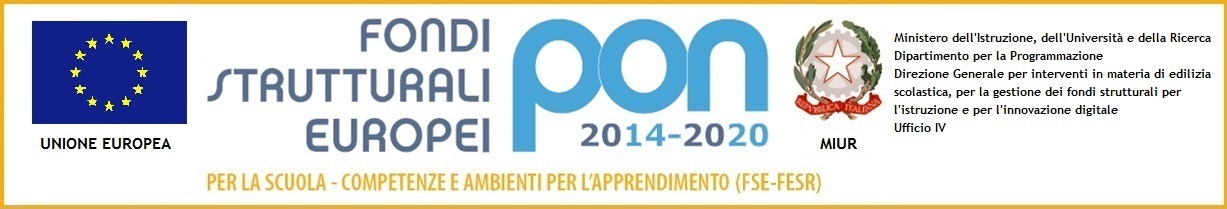 CUP: J12G20000910007Il/La sottoscritto/a______________________________________________________________________nato/a ____________________________________prov. ___________ il ___________________________docente di _____________________________________________________________________________ in servizio nel plesso                  __________________________________________________,avendo preso visione dell’Avviso di selezione indetto dal Dirigente Scolastico dell’Istituto Comprensivo di Robilante prot. n. 2991 del 26/06/2020 per la selezione di Tutor d’Aula nell’ambito Progetto PON 10.8.6A-FESRPON-PI-2020-330 denominato “Smart class, smart student. Tutti a scuola anche a distanza”CONSAPEVOLEdelle sanzioni penali richiamate dall’art. 76 del D.P.R.  N.  caso di dichiarazioni mendaci e della decadenza dei benefici eventualmente conseguenti al provvedimento emanato sulla base di dichiarazioni non veritiere di cui all’art. 75 del D.P.R.  n. 445 ai sensi e per gli effetti dell’art. 47 del citato D.P.R. 445/2000, sotto la propria responsabilità  DICHIARAdi non aver incompatibilità ai sensi dell’art. 53 del D. Lgs , n. 165;di non essere parente o affine entro il quarto grado del legale rappresentante dell’Istituto Comprensivo di Robilante o di altro personale incaricato della valutazione dei curricula per la nomina delle risorse umane necessarie alla realizzazione del progetto di cui trattasi.LUOGO E DATA____________________________________FIRMA_______________________________________(per esteso e leggibile) Al Dirigente ScolasticoIstituto Comprensivo di RobilanteP.zza della Pace, 812017 Robilante (CN)Oggetto:Dichiarazione di insussistenza di cause di incompatibilità Progetto PON 10.8.6A-FESRPON-PI-2020-330 denominato “Smart class, smart student. Tutti a scuola anche a distanza”Selezione n. 1 docente di supporto